Stalni poziv za podnošenje prijedloga projekata za dodjelu bespovratnih sredstava iz Fonda za azil, migracije i integraciju (AMIF) VFO 2021. – 2027.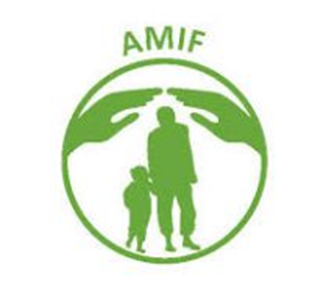 Verzija 1.0.24. travnja 2023. godineUVODUredbom (EU) 2021/1147 od 7. srpnja 2021. godine uspostavlja se Fond za azil, migracije i integraciju (dalje u tekstu: AMIF) za razdoblje od 1. siječnja 2021. do 31. prosinca 2027. godine.Ovom se Uredbom utvrđuju ciljevi Fonda, proračun, oblici financiranja sredstvima Unije i pravila za pružanje tog financiranja.Za provedbu Programa Fonda za azil, migraciju i integraciju zadužena je Uprava za europske poslove, međunarodne odnose i fondove Europske unije, Ministarstva unutarnjih poslova, Upravljačko tijelo u sustavu upravljanja i kontrole za provedbu programa Fonda za unutarnju sigurnost, Fonda za azil, migracije i integraciju i Fonda za integrirano upravljanje granicama Instrumenta za financijsku potporu u području upravljanja granicama i vizne politike za programsko razdoblje 2021. – 2027. (u daljnjem tekstu: Upravljačko tijelo).Cilj politike Fonda jest doprinijeti učinkovitom upravljanju migracijskim tokovima te provedbi, jačanju i razvoju zajedničke politike azila i zajedničke politike useljavanja, u skladu s relevantnom pravnom stečevinom Unije i uz potpuno poštovanje međunarodnih obveza Unije i država članica koje proizlaze iz međunarodnih instrumenata čije su stranke.Specifični ciljevi su:Programom AMIF-a utvrđeni su prioriteti koji se odnose na jačanje kapaciteta za prihvat i smještaj svih kategorija migranata, poticanje zakonitih migracija, olakšan pristup tržištu rada, jačanje sustava integracije osoba s odobrenom međunarodnom zaštitom te promicanje dobrovoljnog povratka.Uredbom (EU) 2021/1060 od 24. lipnja 2021. godine utvrđuju se financijska pravila za  Europski fond za regionalni razvoj, Europski socijalnom fondu plus, Kohezijski fond, Fond za pravednu tranziciju i Europski fond za pomorstvo, ribarstvo i akvakulturu te financijskih pravila za njih i za Fond za azil, migracije i integraciju, Fond za unutarnju sigurnost i Instrument za financijsku potporu u području upravljanja granicama i vizne politike (dalje u tekstu: CPR Uredba).Članci 5., 14. i 19., od 28. do 34. i od 108. do 112. ne primjenjuju se na fondove AMIF, ISF i BMVI.STOPA SUFINANCIRANJAU načelu, doprinos iz AMIF-a ne premašuje 75 % ukupnih prihvatljivih rashoda.Doprinos iz proračuna Unije može se povećati na 90 % ukupnih prihvatljivih rashoda za projekte koji se provode u okviru posebnih djelovanja.Posebna djelovanja znači transnacionalni ili nacionalni projekti koji donose dodanu vrijednost Unije u skladu s ciljevima Fonda za koje jedna, nekoliko ili sve države članice mogu primiti dodatna dodijeljena sredstva za svoje programe.Doprinos iz proračuna Unije može se povećati na 90 % ukupnih prihvatljivih rashoda za djelovanja navedena u Prilogu IV.:Mjere integracije koje provode lokalna i regionalna tijela i organizacije civilnog društva, uključujući organizacije koje se bave izbjeglicama i organizacije koje vode migrantiDjelovanja za razvoj i provedbu učinkovitih alternativa zadržavanjuProgrami potpomognutog dobrovoljnog vraćanja i reintegracije i povezane aktivnostiMjere usmjerene na ranjive osobe i podnositelje zahtjeva za međunarodnu zaštitu s posebnim potrebama u vezi s prihvatom ili posebnim postupovnim potrebama, uključujući mjere za osiguranje djelotvorne zaštite maloljetnika, posebice maloljetnika bez pratnje, među ostalim putem alternativnih sustava izvaninstitucijske skrbi.Doprinos iz proračuna Unije može se povećati na 100 % ukupnih prihvatljivih rashoda za operativnu potporu.POJEDNOSTAVLJENE MOGUĆNOSTI OBRAČUNA TROŠKOVA (Simplified cost option – SCO)U pogledu bespovratnih sredstava koja se dodjeljuju korisnicima države članice trebale bi postupno povećati upotrebu pojednostavnjenih mogućnosti obračuna troškova. Prag povezan s obveznom upotrebom pojednostavnjenih mogućnosti obračuna troškova trebao bi biti povezan s ukupnim troškovima projekta kako bi se zajamčilo jednako postupanje sa svim projektima ispod praga, neovisno o tome je li potpora javna ili privatna. Ako upravljačko tijelo namjerava predložiti upotrebu pojednostavnjene mogućnosti obračuna troškova u pozivu na podnošenje prijedloga, ono bi se trebalo moći savjetovati s Odborom za praćenje (dalje u tekstu: OzP). Iznosi i stope koje utvrđuju države članice moraju biti pouzdana zamjenska vrijednost za stvarne troškove. Periodične prilagodbe dobra su praksa u kontekstu provedbe višegodišnjeg programa kako bi se uzeli u obzir čimbenici koji utječu na stope i iznose. Kako bi se olakšala primjena pojednostavnjenih mogućnosti obračuna troškova, Europska komisija će predvidjeti metode i stope koje bi se mogle upotrebljavati bez da se od država članica zahtijeva da provedu izračun ili utvrde metodologiju.Ako ukupni trošak projekta ne premašuje 200 000 EUR, doprinos koji korisniku pruža AMIF ima oblik jediničnih troškova, jednokratnih iznosa ili paušalnih stopa (čl. 53. CPR Uredbe).Područje primjene poziva na financiranjeOvaj poziv na financiranje odnosi se na planirane projekte u Republici Hrvatskoj, državama članicama EU-a i trećim zemljama.Opravdanost troškova i trajanje projekataSvi troškovi koji su opravdani za sufinanciranje iz AMIF-a trebaju biti u skladu s pravilima opravdanosti, trebaju nastati tijekom razdoblja opravdanosti, tj. između 1.1.2021. i 31.12. 2027., povrat iz fondova Europske unije treba se provesti do 31. 12. 2029. godine.Minimalni iznos financiranja iznosi 200.000,00 EUR.Maksimalno trajanje projekta ne smije biti dulje od 30. lipnja 2029. godine. Trajanje projekta nije povezano s kalendarskom godinom. Nije predviđeno minimalno trajanje projekta.Prijavitelji su državna tijela i tijela javne uprave ili privatne tvrtke, nevladine organizacije ili druge pravne osobe koje djeluju na neprofitan način, odgovorni za provedbu pojedinačnih projekata ili programa (bilo na temelju javnog poziva, izravnom dodjelom sredstava ili javnog natječaja).PRORAČUNU okviru Programa Fonda za azil, migracije i integraciju 2021. - 2027. Republici Hrvatskoj je na raspolaganju iznos od 47.316.335,00 EUR što je gotovo dvostruko više u odnosu na protekli Višegodišnji financijski okvir 2014. -2020.Do uspostave elektroničkog sustava za razmjenu podataka između korisnika i Upravljačkog tijela (čl. 69. st. 8. i Prilog XIV) prijedlozi projekata podnose se u papirnatom obliku na adresu Upravljačkog tijela:Ministarstvo unutarnjih poslova Uprava za europske poslove, međunarodne odnose i fondove EUUlica grada Vukovara 3310 000 ZagrebZainteresirani prijavitelji podnose Upravljačkom tijelu projektni prijedlog za izravnu dodjelu financijskih sredstava (de jure monopol) ili prijedlog za provedbu natječaja za financiranje organizacija civilnog društva.Unutar poziva raspisat će se više rokova (krugova) unutar kojih će se zaprimati projektni prijedlozi.Tablica br. 1. Upravljačko tijelo zadržava pravo odobrenja projekta i izvan zadanih rokova ukoliko za tim postoji potreba.Upravljačko tijelo objavljuje popis projekata koji su odabrani za potporu iz fondova na internetskoj stranici na najmanje jednom službenom jeziku institucija Unije i ažurira taj popis najmanje svaka četiri mjeseca.Popis projekata koji su odobreni objavljuju se na internetskoj stranici Upravljačkog tijela ili na jedinstvenom internetskom portalu, u otvorenim, strojno čitljivim formatima, kako je utvrđeno u članku 5. stavku 1. Direktive (EU) 2019/1024, čime se omogućuje razvrstavanje, pretraživanje, izvlačenje, uspoređivanje i ponovna upotreba podataka.Obrazac prijedloga projekta objavljen je na internetskoj stranici Upravljačkog tijela https://eufondovi.mup.hr/financijski-instrumenti-eu-82/financijski-okvir-2021-2027/obrasci-588/588ODABIR PROJEKATA KOJI PROVODI UPRAVLJAČKO TIJELO (ČL.73. CPR Uredbe)Za odabir projekata Upravljačko tijelo utvrđuje i primjenjuje nediskriminirajuće i transparentne kriterije i postupke kojima se osigurava pristupačnost osobama s invaliditetom, osigurava rodna ravnopravnost i uzimaju u obzir Povelja Europske unije o temeljnim pravima, načelo održivog razvoja te politika Unije o okolišu u skladu s člankom 11. i člankom 191. stavkom 1. Ugovora o funkcioniranju Europske unije (dalje u tekstu: UFEU). Kriteriji i postupci odabira projekata detaljno su razrađeni u Metodologiji i kriterijima za odabir projekata koju je izradilo Upravljačko tijelo u skladu s čl. 73. CPR Uredbe.KRITERIJI I POSTUPAK ODABIRANa sve projekte primjenjuju se kriteriji dodjele bespovratnih sredstava koji uključuju:Opći kriteriji odabira (OKO) – kriteriji koji moraju biti ispunjeni kako bi se prijedlog projekta mogao uzeti u obzir za financiranje. Na temelju OKO se provjerava prihvatljivost prijavitelja, partnera (ako je primjenjivo), projekta, aktivnosti te izdataka. Prijedlog projekta mora udovoljiti svim OKO, da bi se mogao prenijeti u daljnje faze dodjele. Njima se osigurava doprinos projekta ostvarenju specifičnih ciljeva i rezultata Programa.Posebni kriteriji odabira (PKO) - kriteriji koji se primjenjuju za ocjenjivanje kvalitete svih prijedloga projekata. OzP odobrava PKO prije no što se isti primjene u postupcima dodjele.Metodologiju odabira projekata čine opći kriteriji odabira s pripadajućim pitanjima te „DA/NE/N/P“ odgovorima za pojedini kriterij odabira te posebni kriteriji odabira s bodovnom vrijednošću, a zaprimljene prijedloge projekata ocjenjuje Upravljačko tijelo. Prijedlog projekta mora udovoljiti svim OKO, da bi se mogao prenijeti u daljnje faze dodjele. Ukoliko prijedlog projekta u drugoj fazi dodjele (ocjena posebnih kriterija odabira) ne ostvari minimalan broj bodova  - 65  bit će odbačen o čemu će prijavitelj biti obaviješten u roku od 30 dana od dana podnošenja prijedloga projekta.Prijedlog projekta koji ostvari minimalan broj bodova, ukoliko je potrebno može biti vraćen prijavitelju na doradu.  Upravljačko tijelo nakon odabira projekta donosi Odluku o financiranju projekta te s Korisnikom sklapa Sporazum, odnosno ukoliko se radi o prijedlogu za raspisivanje natječaja provodi se javni natječaj u skladu s Uredbom o kriterijima, mjerilima i postupcima financiranja i ugovaranja programa i projekata od interesa za opće dobro koje provode udruge.Prijedlog projekta koji je prešao minimalni prag neće se prihvatiti ako nema raspoloživih sredstava za njegovo financiranje, odnosno ako je u potpunosti iscrpljena raspoloživa financijska omotnica.OPĆI KRITERIJI ODABIRAUsklađenost projekta s Programom te doprinosi ostvarenju specifičnih ciljeva Programa;Usklađenost projekta s važećim mehanizmima usmjerenim na ispunjenje uvjeta HEC1 – Djelotvorni mehanizmi praćenja tržišta javne nabave, uvjeta HEC3 – Djelotvorna primjena i provedba Povelje o temeljnim ljudskim pravima (2016/c 202/02), te uvjeta HEC4 – Provedba i primjena Konvencije Ujedinjenih naroda o pravima osoba s invaliditetom u skladu s odlukom vijeća 2010/48/EZ;Predložene aktivnosti nisu izravno zahvaćene obrazloženim mišljenjem Komisije u pogledu povrede u skladu s člankom 258. UFEU-a, a kojom bi se ugrozila zakonitost i uspješnost provedbe;Ako je primjenjivo, promicanje održivog razvoja (odnosi se na promicanje cilja EU za očuvanjem, zaštitom i unaprjeđenjem zaštite okoliša te uključuje aspekte promicanja korištenja obnovljivih izvora energije, i/ili unaprjeđenja energetske učinkovitosti i/ili smanjenja korištenja prirodnih resursa). Ako je u pitanju infrastruktura koja spada pod područje primjene Direktive 2011/92/EU o procjeni učinaka određenih javnih i privatnih projekata na okoliš prijedlog projekta sadrži procjenu utjecaja na okoliš te procjenu alternativnih rješenja.Ako je primjenjivo, otpornost na klimatske promjene kod ulaganja u infrastrukturu (očekivani životni vijek najmanje 5 godina). Opći kriteriji odabira ocjenjuju se dodijeljenim odgovorima „DA“, „NE“ ili „N/P“, a da bi projektni prijedlog mogao prijeći u daljnje faze dodjele svi odgovori na primjenjiva pitanja moraju biti „DA“.POSEBNI KRITERIJI ODABIRARelevantnost sadržaja projekta/dodana vrijednost (U kojoj mjeri ciljevi i sadržaj projekta odgovaraju ciljevima, ciljnoj skupini i mjerama specifičnog cilja Programa);Opis problema/potrebe čijem se rješavanju želi doprinijeti projektom (U kojoj mjeri projekt doprinosi rješavanju problema (u smislu lokacije, vremena i sadržaja). Prijedlog projekta prikazuje analizu stanja na nacionalnoj/regionalnoj/lokalnoj razini.  Kvaliteta prijedloga projekta odnosi se na ključne informacije, realan vremenski plan provedbe aktivnosti i detaljno razrađen sadržaj. Korisnik je dužan prikazati realno polazno stanje predloženih aktivnosti te ukoliko su djelovanja započela prije podnošenja zahtjeva dokazati provedbu aktivnosti sukladno relevantnim zakonima i propisima;Proračun projekta i vrijednost za novac koju projekt nudi (Prijedlog projekta sadrži jasno razrađenu strukturu troškova koja se temelji na prethodno provedenom istraživanju tržišta, proračunom su jasno određene stope, predviđeni troškovi projekta su u skladu s vrstama intervencija u okviru Programa);Provedbeni kapaciteti prijavitelja i ako je primjenjivo partnera (uključuju aspekte stručnih, iskustvenih i administrativnih kapaciteta), projektno iskustvo prijavitelja (je li prijavitelj već provodio projekte neovisno o izvoru financiranja), ako je primjenjivo, projektno iskustvo Upravljačkog tijela s prijaviteljem u posljednje dvije godine (postoje li negativna iskustva s prijaviteljem?);Utjecaj i održivost (Utjecaj predstavlja pozitivan učinak koji proizlazi iz projekta, na procese, politike, tehnologiju, ciljne skupine itd. Održivost se odnosi na kapacitet projekta da rezultati, ishodi i/ili aktivnosti nastave postojati i funkcionirati nakon završetka financiranja. Projektni rezultati se koriste i iskorištavaju kontinuirano, tj. u dugoročnom razdoblju. Projekt se može smatrati održivim ako su relevantne aktivnosti nastavljene i ako su outputi zadržani ili dalje razvijeni nakon završetka EU financiranja).U slučaju opreme/infrastrukture, prijavitelj će objasniti kako će se rezultatima projekta upravljati/održavati nakon završetka projekta, tj. kako će se osigurati održivost predloženih aktivnosti.Prijavitelj ima potrebna financijska sredstva i mehanizme za pokrivanje troškova projekta i održavanja kako bi se osigurala financijska održivost ulaganja u infrastrukturu.      SPECIFIČNI CILJEVI - AKTIVNOSTI KOJE SE MOGU FINANCIRATIZa četiri specifična cilja navedena u nastavku traži se podnošenje prijedloga projekta. Opseg svakog specifičnog cilja može se utvrditi provedbenim mjerama i opisima navedenih mjera.U slučaju da sadržaj projekta u okviru određenog specifičnog cilja obuhvaća nekoliko aktivnosti koje potpadaju pod različite specifične ciljeve, u prijavi se navodi koje je djelovanje u središtu projekta, odnosno koje je djelovanje odabrano kao prioritet, odnosno u kojem specifičnom cilju.U prijavi se moraju odabrati relevantni pokazatelji za projekt. Pokazateljima se osigurava učinkovita procjena napretka u ostvarivanju ciljeva predviđenih u prijavi projekta. Pokazatelji su iscrpno navedeni za svaki specifični cilj. SPECIFIČNI CILJ 1. Jačanje i razvoj svih aspekata zajedničkog europskog sustava azila, uključujući njegovu vanjsku dimenzijuZa specifični cilj br. 1. za financiranje projekata dostupno je 24.724.051,89 EUR.Program doprinosi specifičnom cilju 1. usredotočujući se na sljedeće provedbene mjere:osiguravanje ujednačene primjene pravne stečevine Unije i prioriteta povezanih sa zajedničkim europskim sustavom azilapoboljšanje postupaka odobrenja međunarodne zaštite, uključujući pružanje usluga potpore poput pismenog i usmenog prevođenja, pravne pomoći i dr. usluga koje su u skladu sa statusom tražitelja međunarodne zaštite;jačanje kapaciteta država članica za prikupljanje, analizu i dijeljenje podataka o zemlji podrijetla među njihovim nadležnim tijelima; digitalizacija poslovnih procesa u postupku međunarodne zaštite, uključujući automatsko prepoznavanje jezika te razvoj informatičkih rješenja sukladno tehnološkim dostignućima i sl.; jačanje kapaciteta službenika posebno kroz specijaliziranu obuku u skladu s nastavnim planom i programom EUAA te studijske posjete;podupiranje kapaciteta sustava azila DČ u pogledu infrastruktura i usluga, prema potrebi, među ostalim na lokalnoj i regionalnoj razinipružanje osnovne pomoći i usluga tražiteljima međunarodne zaštite (primjerice informacije o postupku, opskrba hranom i drugim neprehrambenim potrepštinama, pravno savjetovanje, zdravstvena i psihološka skrb, jezični tečajevi, obrazovanje, kulturne i rekreacijske aktivnosti itd.); utvrđivanje podnositelja zahtjeva s posebnim postupovnim potrebama ili posebnim potrebama u vezi s prihvatom, uključujući ranu identifikaciju žrtava trgovanja ljudima te pružanje specijaliziranih usluga poput psihosocijalnih i rehabilitacijskih usluga; uspostavljanje ili poboljšanje infrastrukture za smještaj u svrhu prihvata tražitelja međunarodne zaštite i maloljetnika, uključujući infrastrukturu koju osiguravaju lokalna i regionalna tijela;uspostava i poboljšanje informacijskih sustava i popratnih komponenti; uspostava sustava za procjenu starosne dobi maloljetnika; dublinski transferi;izrada i osiguranje provedbe plana za krizne situacije; nabava transportnih vozila i opreme za tražitelje međunarodne zaštite za prihvatne centre i namjenske službe;raspoređivanje i opremanje prostorija za rad Službe međunarodne zaštite u Zagrebu i na regionalnoj razini;c) jačanje suradnje i partnerstva s trećim zemljama u svrhu upravljanja migracijama, među ostalim jačanjem njihovih kapaciteta za poboljšanje zaštite osoba kojima je potrebna međunarodna zaštita u kontekstu napora za globalnu suradnju Republika Hrvatska ne predviđa djelovanja u okviru ovih provedbenih mjera.pružanje tehničke i operativne pomoći jednoj ili nekoliko DČ, među ostalim u suradnji s EUAA-omRepublika Hrvatska ne predviđa djelovanja u okviru ovih provedbenih mjera.Pokazatelji ostvarenja:O.1.1	Broj sudionika kojima je dodijeljena potpora	O.1.1.1 od čega broj sudionika koji su primili pravnu pomoć	O.1.1.2 od čega broj sudionika koji ostvaruju koristi od drugih vrsta potpore, uključujući informacije i pomoć u okviru postupka azilaO.1.1.3 od čega broj ranjivih sudionika kojima je pružena pomoć	O.1.2	Broj sudionika u aktivnostima osposobljavanja	O.1.3	Broj novostvorenih mjesta u infrastrukturi za prihvat u skladu s pravnom stečevinom Unije	O.1.3.1 od čega broj novostvorenih mjesta za maloljetnike bez pratnje	O.1.4	Broj obnovljenih/preuređenih mjesta u infrastrukturi za prihvat u skladu s pravnom stečevinom Unije	O.1.4.1 od čega broj obnovljenih/preuređenih mjesta za maloljetnike bez pratnje	Pokazatelj rezultata:R.1.5	Broj sudionika koji smatraju da je osposobljavanje korisno za njihov radR.1.6	Broj sudionika koji tri mjeseca nakon završetka aktivnosti osposobljavanja izvijeste da se koriste vještinama i kompetencijama stečenima tijekom osposobljavanjaR.1.7	Broj osoba smještenih u objekte koji su alternativa zadržavanjuR.1.7.1	 od čega broj maloljetnika bez pratnje smještenih u objekte koji su alternativa zadržavanjuR.1.7.2	 od čega broj obitelji smještenih u objekte koji su alternativa zadržavanjuŽeljeni ishod:Odgovarajući prihvatni sustavi osigurani kroz poboljšane uvjete, pomoć i usluge kao što su psihosocijalna podrška, zdravstvena podrška, prevođenje i pravna pomoć tražiteljima   međunarodne zaštite u postupcima odobravanja međunarodne zaštite.Razvijeni relevantni kapaciteti za provedbu postupka azila u skladu sa zahtjevima/standardima EU.Operativna potpora obuhvaća:troškove osobljatroškove pružanja usluga kao što su održavanje ili zamjena opreme, uključujući sustave IKT-atroškove pružanja usluge, kao što su održavanje i popravak infrastrukturetroškove gorivatroškove iznajmljivanja prostora službi koje obavljaju poslove vezane uz odobravanje međunarodne zaštite, servisiranja te održavanje ili popravak infrastrukture te režijske troškoveSPECIFIČNI CILJ 2. Jačanje i razvoj zakonitih migracija u države članice u skladu s njihovim gospodarskim i socijalnim potrebama te doprinos učinkovitoj integraciji i socijalnoj uključenosti državljana trećih zemalja i njihovo promicanjeZa posebni cilj br. 2. za financiranje projekata dostupno je 10.405.000,00 EUR.Program doprinosi specifičnom cilju 2. usredotočujući se na sljedeće provedbene mjere: podupiranje razvoja i provedbe politika kojima se promiču zakonite migracije i provedba pravne stečevine Unije o zakonitim migracijama i provedbu radnih standarda međuresorna suradnja radi razvoja i implementacije politika zakonitih migracija i integracijskih politika i strategija te nadzor i evaluacija Akcijskog plana za integraciju te razvoj statistika i analiza o imigraciji i nadzor strategija;podupiranje mjera za olakšavanje zakonitog ulaska u Uniju i boravka u Uniji informativni paketi i kampanje za podizanje svijesti o zakonitim migracijskim putovima u Uniju te integraciji; informativni paketi i kampanje koje se provode u trećim zemljama za privlačenje digitalnih nomada jačanje suradnje i partnerstva s trećim zemljama u svrhu upravljanja migracijama, među ostalim zakonitim načinima ulaska u Uniju, u kontekstu napora za globalnu suradnju u području migracija       Hrvatska ne predviđa djelovanja u okviru ovih provedbenih mjera. promicanje mjera integracije za društvenu i gospodarsku uključenost državljana trećih zemalja te mjera zaštite za ranjive osobe u kontekstu mjera integracije i pripremanje za aktivno sudjelovanje državljana trećih zemalja u društvu primatelju i njihovo prihvaćanje u tom društvu, organizacija civilnog društva, uključujući organizacije koje se bave izbjeglicama, te socijalnih partneraprocjena i priznavanje vještina i kvalifikacija, uključujući profesionalno iskustvo, stečenih u trećoj zemlji te njihova transparentnost i jednakovrijednost s vještinama i kvalifikacijama u državama članicama;mjere integracije kao što su prilagođena potpora u skladu s potrebama državljana trećih zemalja i programi integracije usmjereni na savjetovanje, obrazovanje, učenje jezika i druge vrste osposobljavanja kao što su tečajevi za građansku orijentaciju i profesionalna orijentacija i sl.; djelovanja kojima se omogućuje i podupire uključivanje državljana trećih zemalja u društvo primatelja i aktivno sudjelovanje u njemu te djelovanja za promicanje prihvaćanja u to društvo, primjerice provedba kampanja, radionica u svrhu sprečavanja socijalne isključenosti i diskriminacije i ksenofobije;obuka o temeljnim ljudskim pravima i obvezama državljana trećih zemalja, interkulturalni dijalog, prevencija trgovine ljudima itd., uključujući obuke koje pruža EUAA;olakšavanje pristupa ostvarivanju prava na spajanje obitelji, između ostalog putem uspostave digitalizirane platforme/informacijskog sustava za puni uvid i praćenje čitavog postupka spajanja obitelji; povećanje, adaptacija i opremanje smještajnih kapaciteta za osobe s odobrenom međunarodnom zaštitom; jačanje Nacionalnog referalnog sustava, osnaživanje kapaciteta mobilnih timova u pružanju prvih oblika pomoći i zaštite žrtava trgovanja ljudima i podizanje svijesti stručne i opće javnosti; uključivanje osoba kojima je odobrena međunarodna zaštita u izradu i provedbu integracijskih politika i strategija kroz osnivanje savjetodavne skupine te njihove sustavne izobrazbe; opremanje policijskih uprava i postaja informatičkom opremom potrebnom za rad u vezi s reguliranjem zakonitih boravaka stranaca uspostava kapaciteta i osiguravanje radnih uvjeta za središnje i regionalne službe koje pružaju potporu državljanima trećih zemalja u pristupu njihovim pravimauspostava i poboljšanje namjenskih informacijskih sustava. Pokazatelji ostvarenjaO.2.1	Broj sudionika obuhvaćenih mjerama prije odlaska O.2.2	Broj lokalnih i regionalnih tijela kojima je dodijeljena potpora za provedbu mjera integracijeO.2.3	Broj sudionika kojima je dodijeljena potporaO.2.3.1 od čega broj sudionika koji pohađaju tečaj jezikaO.2.3.2 od čega broj sudionika koji pohađaju tečaj za građansku orijentacijuO.2.3.3 od čega broj sudionika kojima je pružena osobna profesionalna orijentacijaO.2.4	Broj brošura s informacijama i kampanja za podizanje svijesti o zakonitim migracijskim kanalima u UnijuO.2.5	Broj sudionika koji primaju informacije i/ili pomoć u cilju podnošenja zahtjeva za spajanje obiteljiO.2.6	Broj sudionika koji ostvaruju koristi od programa mobilnostiO.2.7	Broj projekata za integraciju u kojima su korisnici lokalna i regionalna tijelaPokazatelji rezultataR.2.8	Broj sudionika koji su pohađali tečajeve jezika i nakon završetka tečaja poboljšali svoje znanje jezika zemlje domaćina za barem jednu razinu Zajedničkog europskog referentnog okvira za jezike ili jednakovrijednog nacionalnog okviraR.2.9	Broj sudionika koji izvijeste da je aktivnost bila korisna za njihovu integracijuR.2.10	Broj sudionika koji su podnijeli zahtjev za priznavanje ili procjenu kvalifikacija ili vještina stečenih u trećoj zemljiR.2.11	Broj sudionika koji su podnijeli zahtjev za status dugotrajnog boravkaŽeljeni ishod: Državljanima trećih zemalja pružena pomoć i usluge prilagođene njihovim potrebama radi bolje integracije u hrvatsko društvo 2. Poboljšani kapaciteti dionika u području socijalne integracije 3. Poboljšana provedba politika u području zakonitih migracijaOperativna potpora obuhvaća: troškove osoblja, troškove pružanja usluga, kao što su održavanje ili zamjena opreme, uključujući sustave IKT-a troškove pružanja usluga, kao što su održavanje ili popravak infrastrukture objekata gdje su smještene osobe s odobrenom međunarodnom zaštitom.SPECIFIČNI CILJ 3. Suzbijanje nezakonitih migracija, poboljšanje učinkovitog, sigurnog i dostojanstvenog vraćanja i ponovnog prihvata te učinkovita početna reintegracija u trećim zemljama i njezino promicanjeZa posebni cilj br. 3. za financiranje projekata dostupno je 9.284.000,00 EUR.Program doprinosi specifičnom cilju 3. usredotočujući se na sljedeće provedbene mjere: osiguravanje ujednačene primjene pravne stečevine Unije i prioriteta politike u pogledu infrastrukture, postupaka i usluga povećanje kapaciteta zatvorenih prihvatnih centara i popratne infrastrukture kroz izgradnju novih objekata ili nadogradnju postojećih, uključujući pristup rekreacijskim i obrazovnim aktivnostima za djecu, potrebe privatnosti i mehanizam pritužbi;uspostavljanje, razvoj i poboljšanje učinkovitih alternativa zadržavanju, posebice u pogledu maloljetnika i obitelji; socijalna, psihološka i zdravstvena skrb te druge usluge za osobe smještene u zatvorenim prihvatnim centrima i objektima za alternativu detenciji, uključujući posebnu podršku ranjivim skupinama, prehranu i minimalne higijenske uvjete te poboljšanje uvjeta smještaja zdravstvena skrb, prehrana i minimalni higijenski uvjeti za osobe smještene u postupku povratka u kapacitetima za kratkotrajno zadržavanje nezakonitih migranata u postupku povratka (policijske postaje) besplatna pravna pomoć državljanima trećih zemalja, tumačenje i prevođenje u svim fazama postupka povratkapodupiranje integriranog i koordiniranog pristupa upravljanju vraćanjem na razini Unije i država članica, razvoju kapaciteta za učinkovito, dostojanstveno i održivo vraćanje te smanjenju poticaja na nezakonite migracijeuvođenje i jačanje neovisnih i učinkovitih sustava monitoringa prisilnog vraćanja, kako je utvrđeno u članku 8. stavku 6. Direktive 2008/115/EZ; priprema vraćanja, uključujući mjere koje dovode do izdavanja odluka o vraćanju, identifikacija državljana trećih zemalja, izdavanje putnih isprava te operacije udaljavanja, uključujući s time povezane mjere, u skladu sa standardima utvrđenima u pravu Unije; nabava opreme i sredstva za zaštitu zdravlja službenika koji obavljaju poslove povratkauspostava i poboljšanje informacijskih sustava nabava i zanavljanje informatičke i tehničke opremenabava i održavanje specijaliziranih vozila za prijevoz državljana trećih zemaljapriprema i provedba postupka povratka suradnja s državama članicama, FRONTEX-om, međunarodnim organizacijama i NGO-ima u cilju poboljšanja postupka povratka, smještaja i usluga za povratnikepodizanje svijesti o rizicima nezakonite migracije i krijumčarenja edukacije službenika RH u području provedbe postupaka povratka, zaštite temeljnih ljudskih prava i dr.suzbijanje poticaja na nezakonite migracije, uključujući zapošljavanje nezakonitih migranata, edukacijom službenika u području nezakonitih migracija informativne kampanje za podizanje svijesti radi informiranja poslodavaca i nezakonitih migranata o njihovim pravima i obvezama na temelju Direktive 2009/52/EZ;informativne kampanje usmjerene na suzbijanje rizika od krijumčarenja ljudi(c) podupiranje potpomognutog dobrovoljnog vraćanja i reintegracijepomoć pri vraćanju, posebice potpomognuto dobrovoljno vraćanje i informacije o programima potpomognutog dobrovoljnog vraćanja, među ostalim pružanjem posebnih smjernica za djecu u postupcima vraćanja uz potporu mjera za podupiranje održivog vraćanja i reintegracije vraćenika(d) jačanje suradnje s trećim zemljama i njihovih kapaciteta u pogledu ponovnog prihvata te omogućivanje održivog vraćanjasuradnja s konzularnim tijelima i imigracijskim službama ili s drugim mjerodavnim tijelima i službama trećih zemalja u cilju pribavljanja putnih isprava, olakšavanja vraćanja i osiguravanja ponovnog prihvata, među ostalim raspoređivanjem časnika za vezu trećih zemalja imajući u vidu zaštitu temeljnih ljudskih pravasuradnja s trećim zemljama razmjenom dobre prakse,  radionicama, poboljšanim prikupljanjem podataka, razmjenom časnika za vezu, boljom koordinacijom među uključenim stranama, studijama i istraživanjima, uspostavom elektroničke platforme za upravljanje predmetima, osnivanjem zajedničke radne skupine za ponovni prihvat koja će doprinijeti poboljšanjima suradnje te učinkovitija provedba readmisijskih sporazuma i zaštita temeljnih ljudskih pravaPokazatelji ostvarenja:O.3.1	Broj sudionika u aktivnostima osposobljavanja O.3.2	Broj kupljenih komada opreme, uključujući broj kupljenih/ažuriranih sustava IKT-aO.3.3	Broj vraćenika koji su primili pomoć za reintegracijuO.3.4	Broj novih mjesta u ustanovama za zadržavanjeO.3.5	Broj mjesta u preuređenim/obnovljenim ustanovama za zadržavanjePokazatelji rezultata:R.3.6	Broj vraćenika koji su se dobrovoljno vratiliR.3.7	Broj vraćenika koji su udaljeniR.3.8	Broj vraćenika koji podliježu alternativama zadržavanjuŽeljeni ishod: 1. Poboljšani standardi smještaja u zatvorenim centrima i uspostavljene alternative zadržavanju2. Mjere povratka provedene u skladu s primjenjivim pravilima/standardima EU-a3. Ojačan kapacitet osoblja s obzirom na izvršavanje zadataka na području povratkaOperativna potpora obuhvaća:troškove osobljatroškove pružanja usluga kao što su održavanje ili zamjena opreme, uključujući sustave IKT-atroškove pružanja usluge, kao što su održavanje i popravak infrastrukture te režijske troškove objekata gdje su smješteni nezakoniti migrantiSPECIFIČNI CILJ 4. Jačanje solidarnosti i pravedne podjele odgovornosti među državama članicama, posebno u korist onih država članica na koje najviše utječu izazovi u području migracija i azila, među ostalim putem praktične suradnjeZa posebni cilj br. 4. za financiranje projekata dostupno je 225.000,00 EUR.Program doprinosi specifičnom cilju 4. usredotočujući se na sljedeće provedbene mjere:jačanje solidarnosti i suradnje s trećim zemljama na koje utječu migracijski tokovi, među ostalim preseljenjem unutar Unije i drugim zakonitim načinima dobivanja zaštite u Uniji;operativna potpora, u smislu upućenog osoblja ili financijske pomoći, koju država članica pruža drugoj državi članici na koju utječu migracijski izazovi, uključujući potporu koja se pruža EUAA-i;terenske posjete za pripremu preseljenja te troškova preseljenja;osposobljavanje osoblja;dobrovoljna provedba nacionalnih programa preseljenja ili humanitarnog prihvata;jačanje kapaciteta za provedbu programa preseljenja i njegova implementacija poboljšanjem infrastrukture za smještaj preseljenih osoba i sl. podupiranje dobrovoljnih transfera iz jedne države članice u drugu podnositelja zahtjeva za međunarodnu zaštitu ili korisnika međunarodne zaštite provedba dobrovoljnih transfera iz jedne države članice u drugu podnositelja zahtjeva za međunarodnu zaštitu ili korisnika međunarodne zaštite.Pokazatelji ostvarenja:O.4.1. Broj osposobljenih zaposlenika O.4.2  Broj sudionika koji su primili potporu prije odlaskaPokazatelji rezultata:R.4.3 Broj podnositelja zahtjeva za međunarodnu zaštitu i korisnika međunarodne zaštite koji su premješteni iz jedne države članice u drugu R.4.4 Broj preseljenih osoba R.4.5 Broj osoba prihvaćenih u okviru humanitarnog prihvataŽeljeni ishod: 1. Ostvareni adekvatni uvjeti za provedbu dobrovoljnih transfera podnositelja zahtjeva za međunarodnu zaštitu i korisnika međunarodne zaštite; 2. Obuka osoblja i poboljšani kapaciteti za provedbu programa preseljenjaPostupak dodjele bespovratnih sredstava detaljno je opisan u Metodologiji i kriterijima za odabir projekata koja je objavljena na stranici Upravljačkog tijela, https://eufondovi.mup.hr/. (a) jačanje i razvoj svih aspekata zajedničkog europskog sustava azila, uključujući njegovu vanjsku dimenziju;(b) jačanje i razvoj zakonitih migracija u države članice u skladu s njihovim gospodarskim i socijalnim potrebama te doprinos učinkovitoj integraciji i socijalnoj uključenosti državljana trećih zemalja i njihovo promicanje;(c) suzbijanje nezakonitih migracija, poboljšanje učinkovitog, sigurnog i dostojanstvenog vraćanja i ponovnog prihvata te učinkovita početna reintegracija u trećim zemljama i njezino promicanje;(d)jačanje solidarnosti i pravedne podjele odgovornosti među državama članicama, posebno u korist onih država članica na koje najviše utječu izazovi u području migracija i azila, među ostalim putem praktične suradnje.RASPORED I ROKOVIRASPORED I ROKOVIRASPORED I ROKOVIRASPORED I ROKOVIRASPORED I ROKOVIRASPORED I ROKOVIRASPORED I ROKOVIRASPORED I ROKOVIRASPORED I ROKOVIRASPORED I ROKOVIKrugovikrugkrugkrugkrugkrugkrugkrugkrugkrugOtvaranje stalnog poziva:25.04.2023.25.04.2023.25.04.2023.25.04.2023.25.04.2023.25.04.2023.25.04.2023.25.04.2023.25.04.2023.Rok za podnošenje prijava:25.08.2023.25.12.2023.25.04.2024.25.08.2024.25.12.202425.04.2025.25.08.2025.25.12.2025.25.04.2026.